新 书 推 荐中文书名：《硬着陆：自闭症儿童的未来》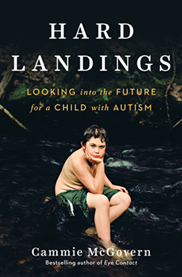 英文书名：HARD LANDINGS: Looking Into the Future for a Child With Autism作    者：Cammie McGovern 出 版 社：Avery代理公司：WME/ANA/Lauren Li 页    数：288页出版时间：2021年8月代理地区：中国大陆、台湾审读资料：电子稿类    型：大众社科/非小说内容简介：这是一次改变游戏规则的探索，探讨了今天即将成年的第一代主流神经多样性儿童的未来会怎样。这部作品发人深省且富有洞察力，无疑将成为那些希望确保孩子未来过上最充实生活的父母的希望之光。整夜失眠，深入研究，21年来抚养患有自闭症和智力障碍的孩子伊桑（Ethan），卡米·麦戈文（Cammie McGovern）正接近一个明显的22岁陷阱。一旦伊桑年满22岁，他将跌落“残疾悬崖”，离开学校系统，他将失去获得大多数社会、教育和职业资源机会。问题是，这些有限的资源，已经训练了伊桑去从事不存在的工作，过他无法拥有的生活。在这本书里，麦戈文对她在《纽约时报》上排名第一的文章《展望自闭症儿童的未来》（ Looking into the Future for a Child with Autism ）做了进一步的阐述，这个未来往往显得很严峻，据统计，智障人士的失业率为85%。麦戈文花了一年的时间去旅行，考察工作和住房的选择，而她惊奇地发现了乐观的理由。她提出了一些棘手的问题：孩子快要成年时，当父母的应该优先考虑什么？我们如何为孩子重新定义成功？在克服一个又一个障碍的同时，我们如何能保持一种充满希望的态度？在伊森走向世界的过程中，麦戈文也在探究一个最难的问题：当父母离开时，如何才能确保孩子独立的未来？作者简介：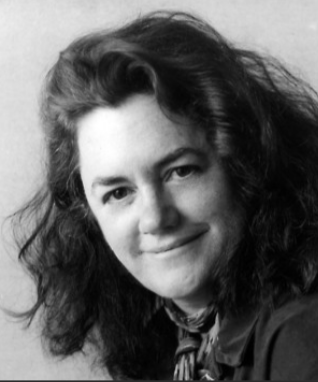 卡米·麦戈文（Cammie McGovern），著有三本成人小说，包括《目送》（Eye Contact）；还有两本写给年轻人的书，《随心所欲》（Say What You Will) 和《一步之遥》（A Step Toward Falling）；以及两本给中年人的书，《我的运气》（ Just My Luck ）和《切斯特和格斯》（Just My Luck）。所有作品都以有各种残疾的年轻人为中心。她因倡导残疾人的工作而受到广泛赞誉，是马萨诸塞州哈德利市为残疾儿童和年轻成人及其家庭设立的资源中心所有儿童/里程碑（Whole Children/Milestones）的创始人之一。媒体评价：“《硬着陆》是一本勇敢而美丽的书，是一部不可磨灭的、反省的回忆录和报告性文学作品。麦戈文将记者的眼光与活动家的激情相结合，将母亲的凶狠与诗人的感性相结合，为我们这个时代更紧迫的人权问题之一发声。我被这本书，被我们在这里遇到的人，被麦戈文的同情、智慧和幽默所感动和震撼。真的，这是一本你不会忘记的书。” – 迈克尔·帕特尼蒂（Michael Paterniti），著有《告诉房间》（Telling Room）和《爱和其他死亡方式》（Love and Other Ways of Dying）“一个紧急的、令人大开眼界的观点，揭示了许多系统性的又带有善意的方式，让成年免疫系统疾病（IDD）的患者过上完整的生活”—瑞秋·西蒙（Rachel Simon），《纽约时报》畅销书作者，著有《和妹妹一起坐车》（ Riding the Bus with My Sister），《一个美丽女孩的故事》（The Story of Beautiful Girl）“《硬着陆》是一本充满智慧的书，有着耐心的研究，有意识的希望和深刻的本质。它也是一本引人入胜的读物，包含一个母亲的肯定的爱。”—贝丝·凯法特（Beth Kephart），国家图书奖入围者，著有《妻子-女儿-自我：散文回忆录》（Wife | Daughter | Self: a memoir in essays）“在《硬着陆》一书中，卡米·麦戈文对过去的失败进行了严厉的批评。在许多激动人心的段落中，麦戈文描述了她自己的自闭症儿子如何为他周围的人提供“一座通往善良的桥梁”。这本奇妙的书，既令人不安，又美丽，既搞笑，又温暖人心，也会给读者带来同样的感觉。”– 迈尔斯·哈维（Miles Harvey），著有《自信之王》（ King of Confidence）和《来自野蛮之地的画家》（ Painter from a Savage Land）谢谢您的阅读！请将回馈信息发至：李文浩 （Lauren Li）安德鲁﹒纳伯格联合国际有限公司北京代表处北京市海淀区中关村大街甲59号中国人民大学文化大厦1705室, 邮编：100872电话：010-82449901传真：010-82504200Email: JHuang@nurnberg.com.cn网址：www.nurnberg.com.cn微博：http://weibo.com/nurnberg豆瓣小站：http://site.douban.com/110577/微信订阅号：安德鲁书讯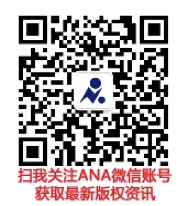 